ФЕДЕРАЛЬНОЕ ГОСУДАРСТВЕННОЕ БЮДЖЕТНОЕ ОБРАЗОВАТЕЛЬНОЕ УЧРЕЖДЕНИЕ ВЫСШЕГО ОБРАЗОВАНИЯ «БАШКИРСКИЙ ГОСУДАРСТВЕННЫЙ МЕДИЦИНСКИЙ УНИВЕРСИТЕТ» МИНИСТЕРСТВА ЗДРАВООХРАНЕНИЯ РОССИЙСКОЙ ФЕДЕРАЦИИКафедра эпидемиологииПОРТФОЛИО ОРДИНАТОРАДрюльченко Николай МихайловичФ.И.О.Специальность 32.08.12 «Эпидемиология»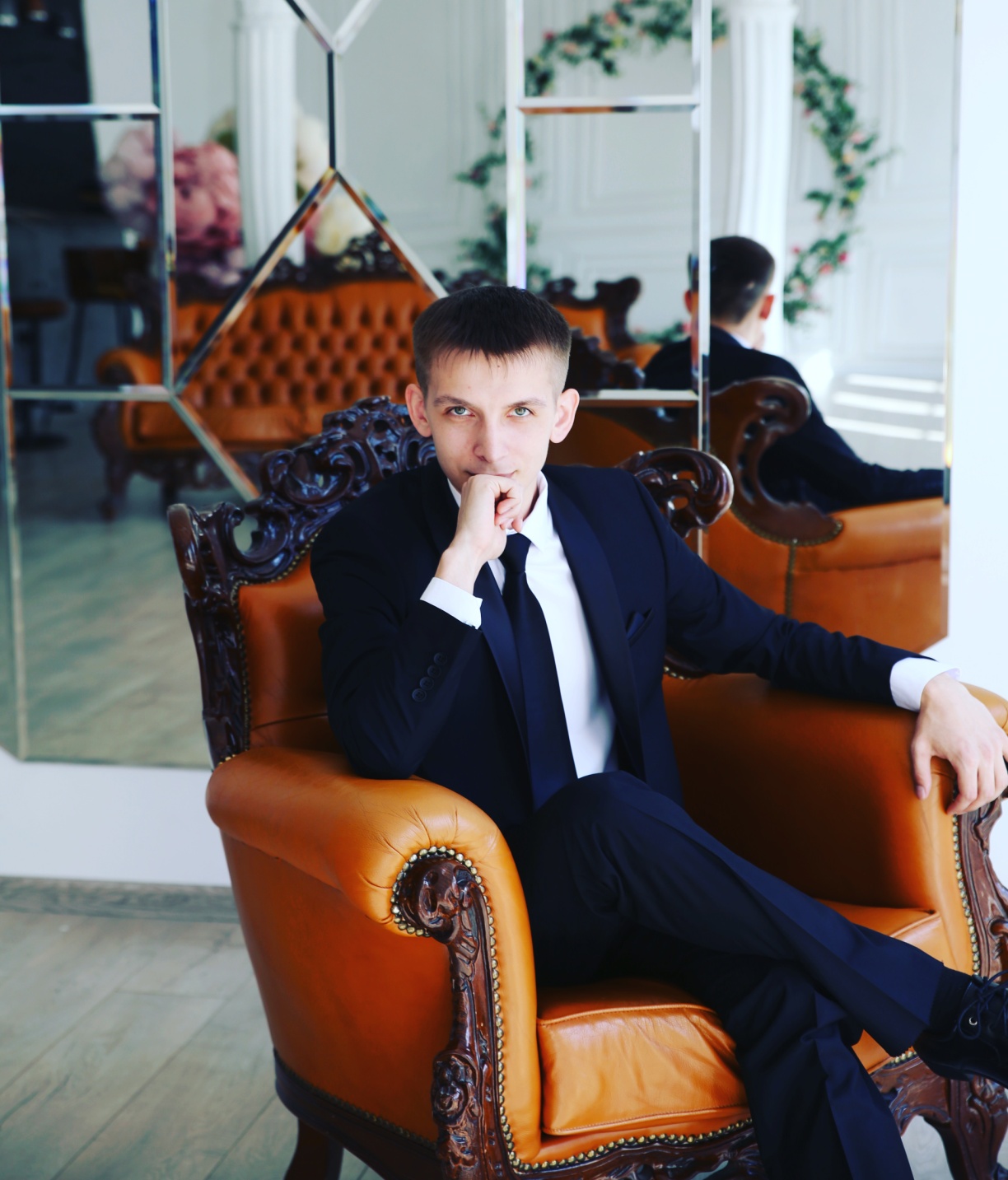 Уфа 2019Ф.И.О.  ординатора:  Дрюльченко Николай Михайлович.Дата рождения:  18.06.1994.Место рождения: Республика Башкортостан, Альшеевский район, пос. Мечниково.Данные о имеющемся высшем образовании: 2013-2019 года (в 2014 году проходил срочную службу в армии), Башкирский Государственный Медицинский Университет, Медико-профилактический факультет.Квалификация по диплому: Врач по общей гигиене, по эпидемиологии.Данные о прохождении первичной аккредитации по специальности: Медико-профилактическое дело (32.05.01) от 11.07.2019 года.Ординатура по специальности: 32.08.12- Эпидемиология.Срок обучения в ординатуре:  2019- 2021 гг.Кафедра: Эпидемиологии.Базы прохождения производственной практики: 1) ГАУЗ РБ Городская клиническая больница №18 г. Уфы; 2) ГБУЗ РБ Городская детская клиническая больница № 17 г. Уфа.Количество имеющихся научных публикаций и их выходные данные: нетКоличество выступлений с докладами на различных конференциях: нетНаличие грамот, дипломов за достижения и т.д.: грамота за 3-е место в Спартакиаде БГМУ-2015 по волейболу.Общественная деятельность: состою в первичной профсоюзной организации студентов БГМУ Дополнительные данные:Мои личные качества: Быстрая обучаемость, целеустремленность, ответственность, внимательность, честность, инициативность, предусмотрительность, стрессоустойчивость, комфортно работаю как в команде, так и выполняю персональные поручения.Личная подпись (расшифровкой)_____________________ Дрюльченко Н.М.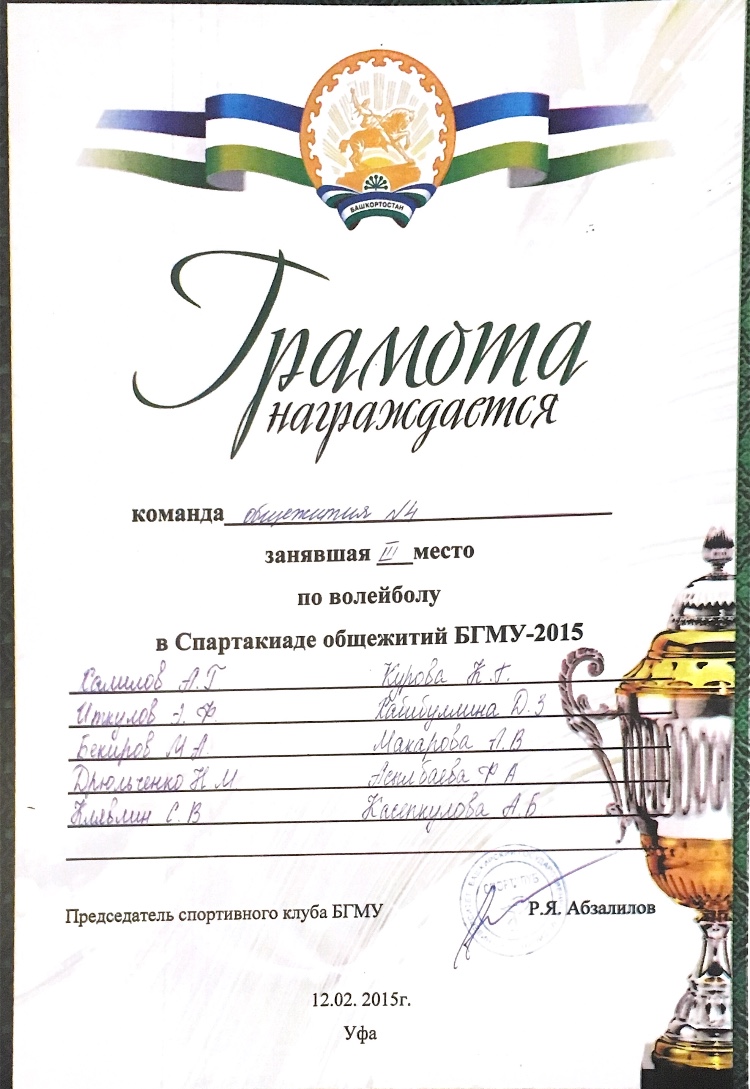 Участие в профессиональных конференциях, семинарах, симпозиумах:
№ п/пНазваниеконференций(семинаров и т.д.)Уровень(образовательнойорганизации,региональный,всероссийский,международный)Форма участияДата и местоПроведения82-я Всероссийская научная конференция студентов и молодых ученых«Вопросы теоретической и практической медицины»ВсероссийскийУчастие без доклада24.04.2017 ГБУ РБ «Конгресс-холл Торатау»1.Владение персональным компьютеромОпытный пользовательКомпьютерные программы, с которыми умею работатьХорошее владение пакетом MS Office (Excel, PowerPoint, Word, WordPad, Outlook), правовых систем и программ: Гарант, Консультант+. Работа с электронной почтой (Outlook Express). Уверенная работа с разными браузерами (Opera, Firefox, Chrome, Amigo, Internet Explorer).2.Иностранный языкАнглийский языкУровень владенияЧитаю и перевожу со словарем